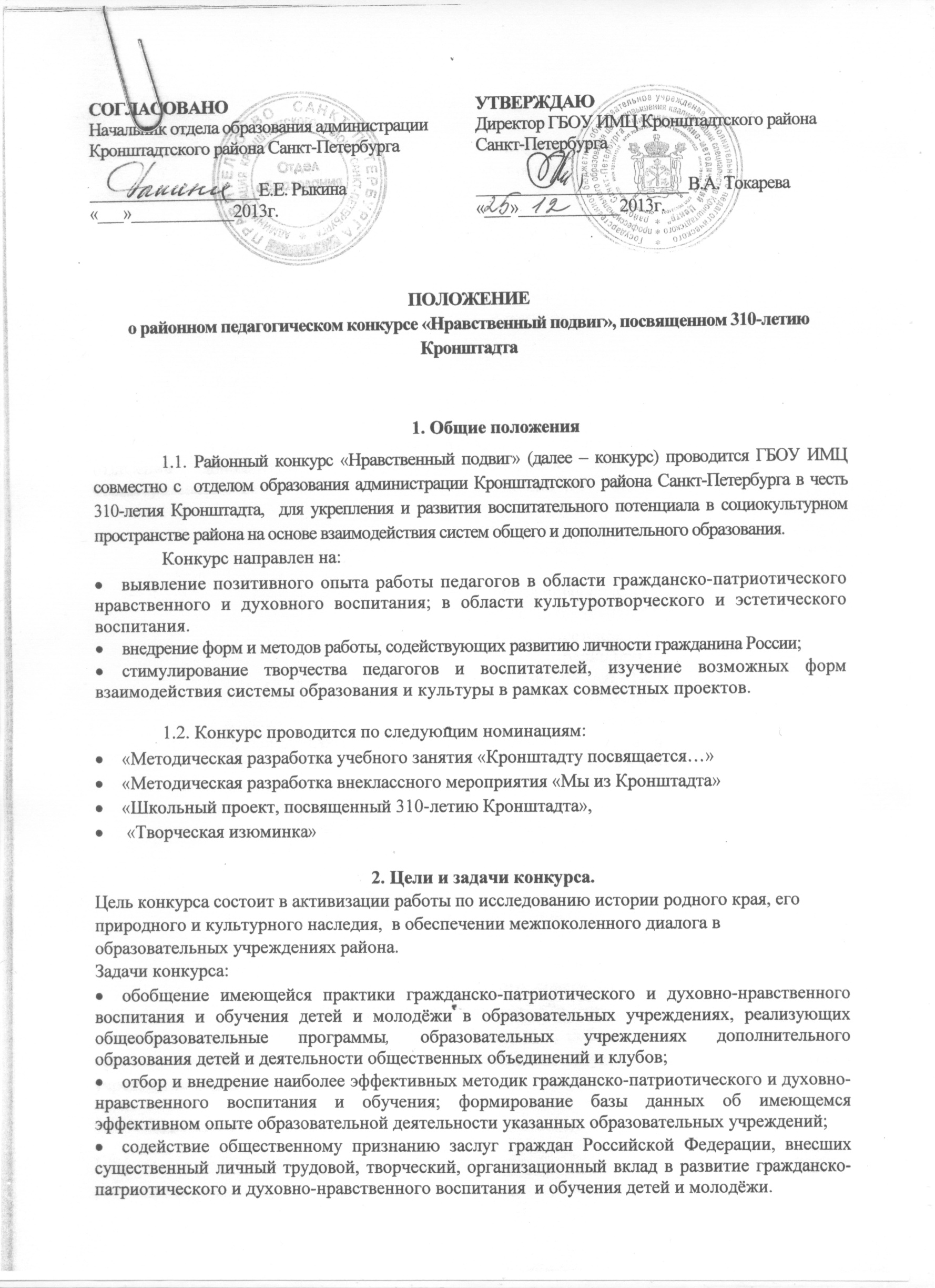 3. Участники Конкурса3.1. Каждое образовательной учреждение представляет на конкурс не менее одной работы (методической разработки/проекта).3.2. Участниками конкурса могут быть:3.2.1. В номинациях «Методическая разработка учебного занятия «Кронштадту посвящается…», «Методическая разработка внеклассного мероприятия «Мы из Кронштадта», «Школьный проект, посвященный 310-летию Кронштадта» - педагоги, воспитатели, коллективы авторов (не более 3 человек) и руководители образовательных учреждений, реализующих общеобразовательные программы, независимо от их организационно-правовой формы; педагоги, воспитатели, коллективы авторов (не более 3 человек) и руководители дошкольных образовательных учреждений; педагоги, воспитатели, коллективы авторов (не более 3 человек) и руководители образовательных учреждений дополнительного образования; Педагоги, воспитатели, коллективы авторов (не более 3 человек) и руководители детских музыкальной и художественной школы, а также руководители творческих коллективов.            3.2.2. В номинации «Творческая изюминка»  принимают участие руководители отделений дополнительного образования, педагоги дополнительного образования общеобразовательных учреждений и педагоги учреждений дополнительного образования 4. Организация и проведение конкурса.4.1 На конкурс представляются: Заявка претендента на участие в конкурсе, заполненная по форме (приложение 2) и заверенная руководителем ОУ ( на электронную почту ИМЦ). Методическая разработка/проект, представляемые претендентом.Описание работы не должно превышать объем от 5 до 10 страниц при параметрах: формат – А4, поля - по  (со всех сторон), шрифт - Times New Roman, размер - 12, интервал – полуторный.Не допускается использовать пробелы и символы табуляции для форматирования текста. Текст набирается без переносов. Команду «вставить сноску» использовать нельзя. Примечания и ссылки даются в конце статьи. Нумерацию ссылок в тексте и в примечаниях следует производить по мере их появления в тексте и оформлять следующим образом: [1], [2], [3]…Работа должна начинаться сведениями об авторе: полностью Ф.И.О., должность, полное официальное название учебного заведения.Если в тексте используются сокращения, они обязательно должны быть расшифрованы (даже если они традиционны в данной отрасли науки). Фото-, видео-, аудиоматериалы, подтверждающие  организацию и проведение данного мероприятия (для всех номинаций).4.2.Материалы представляются в бумажном и электронном виде.(Для удобства организации экспертизы).4.3. Представленные материалы подлежат заочной экспертизе. Отзывы о конкурсных материалах не публикуются. В состав экспертного совета входят победители и призеры регионального и всероссийского этапов конкурса «За нравственный подвиг учителя», руководители учреждений дополнительного образования, победители конкурсного отбора на премию «Лучший педагог дополнительного образования государственного образовательного учреждения Санкт-Петербурга».4.4.Конкурс проводится в 2 тура. 1 тур – заочная экспертиза представленных материалов.(см.Приложение 3). Каждая конкурсная работа оценивается не менее чем 2-мя экспертами.2 тур – победители первого тура в каждой номинации получают право публичного представления своей работы в рамках педагогических чтений – 2014 и возможность публикации своей работы в электронном журнале «Кронштадтская школьная лига»4.3. График конкурсных мероприятий (см Приложение 4)4.4.Подведение итогов конкурса. Все участники конкурса получают сертификаты «Участнику районного конкурса    «Нравственный подвиг», победители награждаются Грамотами.  Приложение  1 к Положению о районном педагогическом конкурсе« Нравственный подвиг» Состав экспертного совета.Приложение № 2к Положению о районном педагогическом конкурсе«Нравственный подвиг» Заявка (полное название выдвигающей организации)Представляет на районный  педагогический конкурс  «Нравственный подвиг» __________________________________________________  фамилия, имя, отчество претендента(ов) (в винительном падеже)Название работы: ______________________________________________________________ _____________________________________________________________________________ _____________________________________________________________________________ _____________________________________________________________________________Номинация (подчеркнуть): «Методическая разработка учебного занятия «Кронштадту посвящается…»«Методическая разработка внеклассного мероприятия «Мы из Кронштадта»«Школьный проект, посвященный 310-летию Кронштадта»)«Творческая изюминка»Подпись руководителя выдвигающей организации:  _______________/________________/                                                              Дата подачи заявки:________________________Приложение № 3к Положению о районном педагогическом конкурсе«Нравственный подвиг» Экспертное заключение оценки результата участияв  районном конкурсе    «Нравственный подвиг» ( Номинации «Методическая разработка учебного занятия «Кронштадту посвящается…»«Методическая разработка внеклассного мероприятия «Мы из Кронштадта»«Школьный проект, посвященный 310-летию Кронштадта»)Для определения количества баллов по каждому критерию рекомендуется следующая шкала:2 балла – критерий ярко выражен; 1 балл - критерий выражен; 0 баллов – критерий не выражен.Суммарная оценка по экспертному заключению определяется путем сложения баллов.Экспертное заключение оценки результата участияв  районном конкурсе    «Нравственный подвиг» ( Номинация «Творческая изюминка»)Для определения количества баллов по каждому критерию рекомендуется следующая шкала:2 балла – критерий ярко выражен; 1 балл - критерий выражен; 0 баллов – критерий не выражен.Суммарная оценка по экспертному заключению определяется путем сложения баллов.Приложение № 4к Положению о районном педагогическом конкурсе«Нравственный подвиг» График конкурсных мероприятийГавшина Наталья Васильевна- председатель экспертного совета, главный специалист отдела образованияТокарева Виктория Алексеевна- заместитель председателя экспертного совета, директор ГБОУ ИМЦЕлисеева Ольга Николаевна- секретарь экспертного совета, методист ГБОУ ИМЦЧлены экспертного совета:Звонцева Ирина Валентиновна- учитель ГБОУ СОШ № 425, победитель Всероссийского конкурса «За нравственный подвиг учителя» 2011Метельченко Анна Ивановна- заместитель директора по УВР ДМЦ «Юный моряк», победитель регионального конкурса «За нравственный подвиг учителя» 2012Лисина Ирина Владимировна- учитель ГБОУ СОШ№ 425, дипломант городского конкурса «За нравственный подвиг учителя»Фурсова Татьяна Николаевна- учитель ГБОУ СОШ№ 425, дипломант городского конкурса «За нравственный подвиг учителя»Шаповалова Татьяна Владимировна- заместитель директора по УВР ГБОУ СОШ № 427, дипломант Всероссийского конкурса «За нравственный подвиг учителя»Григорьева Ирина Альбертовна- воспитатель ГБДОУ № 1, соавтор программы по патриотическому воспитанию дошкольников «Мы в городе славном живем»Бархатова Зоя Павловна- заместитель директора по УВР ГБОУДОД ДДТ «Град чудес»Ярошевич Лидия Анатольевна- педагог дополнительного образования ДДТ «Град чудес»Матросова Жанна Васильевна - руководитель ОДОД ГБОУ СОШ № 427КритерииоцениванияБаллы 1. Соответствие содержания работы историческим традициям российского образования2. Оригинальность замысла мероприятия/проекта3. Оправданность выбора форм работы для реализации мероприятия/проекта3. Актуальность работы для осуществления гражданско-патриотического и духовно-нравственного воспитания и обучения детей и молодежи4. Возможность тиражирования и внедрения данного вида работы в практику педагогической деятельности образовательных учреждений всех видов и типовИТОГОКритерииоцениванияБаллы 1. Соответствие содержания работы задачам реализации ФГОС2. Актуальность тематики мероприятия/проекта с точки зрения реализации государственного, общественного и индивидуально-личностного заказа на качественное и доступное образование3. Оригинальность замысла мероприятия/проекта4. Оригинальность методических приемов, использованных для воплощения замысла5. Возможность тиражирования и внедрения данного вида работы в практику педагогической деятельности образовательных учреждений всех видов и типовИТОГО№ п/пНазвание мероприятияСроки проведенияСовещание экспертного совета20.01.2014, ИМЦПрием заявок участников конкурса3 – 7.02.2014 (по эл. почте)Прием конкурсных материалов25-28.02.2014 в ИМЦЗаочная экспертиза конкурсных материалов1.03-24.03. 2014Совещание экспертного совета20.03.2014, ИМЦРазмещение результатов заочного тура на сайте ИМЦ28.03. 2014Публичное представление проектов и методических разработок , допущенных участию в очном туре конкурса ( в рамках районных педагогических чтений)апрель 2014